
АДМИНИСТРАЦИЯ КАМЫШЛОВСКОГО ГОРОДСКОГО ОКРУГА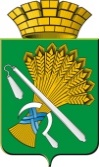 П О С Т А Н О В Л Е Н И Еот 20.08.2021   № 578Об утверждении Порядка предоставления субсидий из бюджета Камышловского городского округа муниципальному унитарному предприятию «Теплоснабжающая организация»В соответствии со статьей 78 Бюджетного кодекса РФ, статьями 30 и 31 Федерального закона от 26 октября 2002 года № 127-ФЗ «О несостоятельности (банкротстве)», Федеральным законом от 14 ноября 2002 года № 161-ФЗ «О государственных и муниципальных унитарных предприятиях», Федеральным законом от 06.10.2003 года № 131-ФЗ «Об общих принципах организации местного самоуправления в Российской Федерации», постановлением Правительства Российской Федерации от 18.09.2020 года № 1492 «Об общих требованиях к нормативным правовым актам, муниципальным правовым актам, регулирующим предоставление субсидий, в том числе грантов в форме субсидий, юридическим лицам, индивидуальным предпринимателям, а также физическим лицам - производителям товаров, работ, услуг, и о признании утратившими силу некоторых актов Правительства Российской Федерации и отдельных положений некоторых актов Правительства Российской Федерации», Уставом Камышловского городского округа, в целях предупреждения банкротства и восстановления платежеспособности муниципального унитарного предприятия «Теплоснабжающая организация», администрация Камышловского городского округаПОСТАНОВЛЯЕТ:1.  Утвердить Порядок предоставления субсидий из бюджета Камышловского городского округа муниципальному унитарному предприятию «Теплоснабжающая организация» (прилагается).2. Утвердить состав комиссии по предоставлению субсидий муниципальному унитарному предприятию «Теплоснабжающая организация» (прилагается).3.  Признать утратившим силу постановление администрации  Камышловского городского округа от 29.10.2019 года № 922 «Об утверждении Порядка предоставления субсидии на предоставление финансовой помощи для погашения денежных обязательств по уплате обязательных платежей муниципальным унитарным предприятиям Камышловского городского округа».4. Опубликовать настоящее постановление  в газете «Камышловские известия» и разместить на официальном сайте Камышловского городского округа в информационно-телекоммуникационной сети «Интернет».5. Контроль за исполнением настоящего постановления возложить на первого заместителя главы администрации Камышловского городского округа Бессонова Е.А.ГлаваКамышловского городского округа                                               А.В. ПоловниковУТВЕРЖДЕНпостановлением администрации Камышловского городского округаот  20.08.2021 года № 578«Об утверждении Порядка предоставления субсидий из бюджета Камышловского городского округа муниципальному унитарному предприятию «Теплоснабжающая организация»»ПОРЯДОКпредоставления субсидий из бюджета Камышловского городского округа муниципальному унитарному предприятию «Теплоснабжающая организация» 1. ОБЩИЕ ПОЛОЖЕНИЯ1.1. Настоящий Порядок регламентирует процедуру предоставления  субсидий за счет средств бюджета Камышловского городского округа (далее – местный бюджет) муниципальному унитарному предприятию «Теплоснабжающая организация» (далее - получатели субсидии).1.2. Настоящий Порядок определяет цели, условия и порядок предоставления субсидий из бюджета Камышловского городского округа,  порядок возврата субсидий в случае нарушения условий, установленных при их предоставлении,  в случаях, предусмотренных соглашениями о предоставлении субсидий, а также форму контроля за соблюдением условий, целей и порядка использования субсидий их получателями.1.3. Настоящий Порядок разработан в соответствии с Бюджетным кодексом Российской Федерации, постановлением Правительства Российской Федерации от 18.09.2020 года № 1492 «Об общих требованиях к нормативным правовым актам, муниципальным правовым актам, регулирующим предоставление субсидий, в том числе грантов в форме субсидий, юридическим лицам, индивидуальным предпринимателям, а также физическим лицам - производителям товаров, работ, услуг, и о признании утратившими силу некоторых актов Правительства Российской Федерации и отдельных положений некоторых актов Правительства Российской Федерации», Решением Думы Камышловского городского округа о бюджете на соответствующий финансовый год на указанные цели.1.4. Цель предоставления субсидии — предупреждение банкротства, восстановление платежеспособности муниципального унитарного предприятия «Теплоснабжающая организация».1.5. Главным распорядителем средств бюджета Камышловского городского округа, выделенных для предоставления субсидий на предоставление финансовой помощи для погашения денежных обязательств по уплате обязательных платежей и на погашение задолженности перед поставщиками за топливно-энергетические ресурсы муниципальному унитарному предприятию «Теплоснабжающая организация» (далее - субсидий), является администрация Камышловского городского округа (далее – главный распорядитель).1.6. Субсидия предоставляется муниципальному унитарному предприятию «Теплоснабжающая организация» на:- погашение денежных обязательств по уплате обязательных платежей;- погашение задолженности перед поставщиками за топливно-энергетические ресурсы.1.7. Средства, полученные из местного бюджета в форме субсидий, носят целевой характер и не могут быть использованы на иные цели.Получателю субсидии запрещается приобретать за счет средств, полученных из местного бюджета, средства иностранной валюты.1.8. Получатель субсидии должен отвечать следующим требованиям:- осуществлять деятельность на территории Камышловского городского округа;- не находится в процессе реорганизации, ликвидации, банкротства и не имеет ограничения на осуществление хозяйственной деятельности;- не являются иностранными юридическими лицами, а также российскими юридическими лицами, в уставном (складочном) капитале которых доля участия иностранных юридических лиц, местом регистрации которых является государство или территория, включенные в утверждаемый Министерством финансов Российской Федерации перечень государств и территорий, предоставляющих льготный режим налогообложения и (или) не предусматривающих раскрытия и предоставления информации при проведении финансовых операций (офшорные зоны) в отношении таких юридических лиц, в совокупности превышает 50 процентов;- не получает средства из местного бюджета в соответствии с иными муниципальными правовыми актами на цели, указанные в пункте 1.5 настоящего Порядка.1.9. Размер субсидии, подлежащей финансированию из местного бюджета, определяется в размере, утвержденном решением Думы Камышловского городского округа о бюджете на соответствующий финансовый год и плановый период на поддержку муниципального унитарного предприятия «Теплоснабжающая организация». 2. УСЛОВИЯ И ПОРЯДОК ПРЕДОСТАВЛЕНИЯ СУБСИДИЙ2.1. Предоставление субсидий осуществляется на безвозмездной и безвозвратной основе за счет средств бюджета Камышловского городского округа на указанные цели.2.2. Для получения субсидии муниципальное унитарное предприятие «Теплоснабжающая организация» предоставляет в администрацию Камышловского городского округа заявку по форме согласно приложению № 1 к настоящему Порядку с приложением следующих документов по состоянию на первое число месяца, предшествующего месяцу, в котором планируется предоставление субсидии:1) копии документов подтверждающих наличие у организации на праве собственности, хозяйственного ведения, аренды, безвозмездного пользования или ином праве  объектов жилищно-коммунального хозяйства;2) копии учредительных документов получателя субсидии, изменения и дополнения к ним, а также копии документов, подтверждающих полномочия руководителя получателя субсидии;3) копию бухгалтерской отчетности по состоянию на последнюю отчетную дату;4) справки по установленной форме о состоянии расчетов по налогам, сборам, пеням и штрафам перед бюджетами всех уровней бюджетной системы Российской Федерации и страховым взносам, пеням и штрафам во внебюджетные фонды на дату, предшествующую дате подачи заявки не более чем на 30 календарных дней;5) копии договоров на поставку топливно-энергетических ресурсов, актов сверки взаимных расчетов, подписанных с поставщиками топливно-энергетических ресурсов, иные документы, подтверждающие наличие просроченной задолженности за топливно-энергетические ресурсы;6) реестр кредиторской задолженности в разрезе кредиторов на первое число месяца, в котором подано заявление на получение субсидии, с указанием просроченной задолженности;7) реестр дебиторской задолженности в разрезе дебиторов на первое число месяца, в котором подано заявление на получение субсидии, с указанием текущей задолженности, просроченной задолженности более трех месяцев и безнадежной (нереальной) к взысканию (с приложением подтверждающих документов по тем дебиторам, задолженность которых признана безнадежной (нереальной) к взысканию);8) сведения о том, что получатель субсидий не находятся в процессе реорганизации, ликвидации, банкротства и не имеют ограничения на осуществление хозяйственной деятельности;9) сведения о том, что  получатель субсидий не получает средства из местного бюджета в соответствии с иными муниципальными правовыми актами на цели, указанные в пункте 1.5 настоящего Порядка.Соглашением о предоставлении субсидии определяются цели, условия, сроки, объем и порядок перечисления субсидии, условия контроля за целевым использованием субсидии, порядок, условия и обязательства по его исполнению, порядок и форма предоставления отчетов об использовании субсидии. Соглашением о предоставлении субсидии определяются условия о согласовании новых условий соглашения о предоставлении субсидии или расторжении соглашения при не достижении согласия по новым условиям в случае уменьшения главному распорядителю как получателю бюджетных средств ранее доведенных лимитов бюджетных обязательств, приводящих к невозможности предоставления субсидии в размере, определенном в соглашении о предоставлении субсидии.2.3. Заявка получателя субсидии с приложением документов, указанных в пункте 2.2. настоящего Порядка, направляется сопроводительным письмом в адрес администрации Камышловского городского округа в сброшюрованном виде с описью прилагаемых документов и указанием сквозной нумерации страниц.2.4. Комиссия по предоставлению субсидий из бюджета Камышловского городского округа (далее Комиссия) в течении 5 рабочих дней с момента получения проводит экспертизу представленных документов на предмет соответствия целям и условиям предоставления субсидий. Состав Комиссии утвержден постановлением администрации Камышловского городского округа.  Решение комиссии в течении 3 рабочих дней оформляется протоколом.При отказе в предоставлении субсидии заявитель уведомляется письмом администрации Камышловского городского округа, подготовленное отделом жилищно-коммунального и городского хозяйства администрации Камышловского городского округа в течении 10 дней со дня принятия решения.2.6. Субсидия предоставляется на основании полноты, достоверности представленных документов.2.7. Основанием для отказа получателю субсидий в предоставлении субсидии являются:- несоответствие представленных получателем субсидии документов требованиям, определенных пунктом 2.2 настоящего Порядка, или непредставление (предоставление не в полном объеме) указанных документов;- недостоверность представленной получателем субсидии информации.2.8. Отдел жилищно-коммунального и городского хозяйства администрации Камышловского городского округа на основании протокола в течение 5 рабочих дней готовит постановление администрации Камышловского городского округа о предоставлении субсидии.Юридический отдел администрации Камышловского городского округа в течении 5 рабочих дней после утверждения постановления администрации Камышловского городского округа о предоставлении субсидии из бюджета Камышловского городского округа, готовит проект Соглашения, обеспечивает подписание Соглашения сторонами, после чего направляет Соглашение в отдел учета и отчетности администрации Камышловского городского округа.Перечисление субсидии осуществляется в течение 10 рабочих дней с момента заключения Соглашения.2.9. Субсидия перечисляется на расчетный счет, открытый получателям субсидий в учреждениях Центрального банка Российской Федерации или кредитных организациях.2.10. Муниципальное унитарное предприятие «Теплоснабжающая организация» обязуется обеспечить достижение следующих результатов предоставления субсидий:- недопущение увеличения просроченной задолженности перед поставщиками топливно-энергетических ресурсов по состоянию на 1 число месяца следующим после предоставления субсидии по сравнению с данными на 1 число месяца, предшествующего месяцу, в котором  предоставлена субсидия;- недопущение увеличения просроченной задолженности  по обязательным платежам по состоянию на 1 число месяца следующим после предоставления субсидии по сравнению с данными на 1 число месяца, предшествующему месяцу, в  котором предоставлена субсидия.В случае не достижения результатов предоставления субсидии, муниципальное унитарное предприятие «Теплоснабжающая организация» обеспечивает возврат средств субсидии в бюджет Камышловского городского округа в полном объеме в течение 30 дней со дня получения уведомления о возврате субсидии.2.11. Для целей возврата субсидии отдел жилищно-коммунального и городского хозяйства администрации Камышловского городского округа в письменном виде по форме согласно приложению № 3 направляет муниципальному унитарному предприятию «Теплоснабжающая организация» уведомление о возврате субсидии в бюджет Камышловского городского округа с указанием суммы возврата денежных средств.3.  ТРЕБОВАНИЯ К ОТЧЕТНОСТИ3.1. Субсидия предоставляется муниципальному унитарному предприятию «Теплоснабжающая организация» с последующим подтверждением использования субсидии в соответствии с целью и условиями ее предоставления.3.2. Муниципальное унитарное предприятие «Теплоснабжающая организация» предоставляет в администрацию Камышловского городского округа отчет об использовании субсидии и достижении значений результатов использования субсидий по форме согласно приложению № 2 к настоящему Порядку не позднее 15 числа месяца следующим после использования субсидии.К отчету прилагаются документы (заверенные надлежащим образом копии этих документов), подтверждающие расходы по исполнению муниципальным унитарным предприятием «Теплоснабжающая организация» денежных обязательств по уплате  обязательных платежей и (или) расходы по погашению задолженности перед поставщиками за топливно-энергетических ресурсов.3.3. Субсидия должна быть использована муниципальным унитарным предприятием «Теплоснабжающая организация» в полном объеме в течение 10 рабочих дней после получения.3.4. Не использованный в течении 10 рабочих дней остаток субсидии, предоставленной муниципальному унитарному предприятию «Теплоснабжающая организация», подлежит возврату в бюджет Камышловского городского округа в течение 10 рабочих дней.4. КОНТРОЛЬ ЗА СОБЛЮДЕНИЕМ УСЛОВИЙ, ЦЕЛЕЙ И ПОРЯДКА ПРЕДОСТАВЛЕНИЯ СУБСИДИЙ И ОТВЕТСТВЕННОСТЬ ЗА ИХ НАРУШЕНИЕ4.1. Администрация Камышловского городского округа, орган муниципального финансового контроля, осуществляют контроль за соблюдением получателем субсидии условий, целей и Порядка предоставления субсидии.4.2. Субсидии, полученные из бюджета Камышловского городского округа, носят целевой характер и не могут быть использованы на другие цели.4.3. Предоставленная субсидия подлежит возврату в бюджет Камышловского городского округа в случае выявления несоответствий сведений, расчетов, указанных в представленных документах, фактическим сведениям, расчетам, а также в случае нецелевого использования бюджетных средств.4.4. При выявлении вышеуказанных несоответствий, администрация Камышловского городского округа направляет требование о возврате средств субсидии в бюджет Камышловского городского округа в течении 10 рабочих дней.4.5. В случае невыполнения требований о возврате субсидии денежные средства взыскиваются в судебном порядке.Приложение № 1к Порядку предоставления субсидий из бюджета Камышловского городского округа муниципальному унитарному предприятию «Теплоснабжающая организация»ЗАЯВКАо предоставлении субсидии из бюджета Камышловского городского округа муниципальному унитарному предприятию «Теплоснабжающая организация»Настоящей заявкой ____________________________________________(наименование получателя субсидии)(далее - Получатель) извещает о подаче документов на предоставление субсидии на возмещение понесенных  затрат (расходов) организациям, осуществляющим   переустройство инженерных коммуникаций, расположенных на территории Камышловского городского округаОбъем запрашиваемой субсидии составляет _________________ (_______________________) рублей_____ коп.Запрашиваемые направления расходования средств субсидии:К настоящей заявке прилагаются следующие документы:Руководитель организации            ____________ ____________________                                                            (Ф.И.О.)        (подпись)Главный бухгалтер                   ____________ ____________________                                                            (Ф.И.О.)        (подпись)"__" _______________ 20__                                       М.П.Приложение № 2к Порядку предоставления субсидий из бюджета Камышловского городского округа муниципальному унитарному предприятию «Теплоснабжающая организация»ОТЧЕТо достижении результата предоставления субсидии из бюджета Камышловского городского округа муниципальному унитарному предприятию «Теплоснабжающая организация»Приложение № 3к Порядку предоставления субсидий из бюджета Камышловского городского округа муниципальному унитарному предприятию «Теплоснабжающая организация»Уведомлениео возврате субсидииАдминистрация Камышловского городского округа уведомляет, что Вами нарушены условия соглашения от «___» _________ 20__ г. №      , а именно _________________________________________________________________________________________________________________________________________________________________________________________________________________________________________________________________________________________________________________________________________ .На основании вышеизложенного, Вам необходимо вернуть денежные средства в сумме ____________________ на расчетный счет __________________________________________________________________ в бюджет Камышловского городского округа в течении 30 дней с момента получения настоящего уведомления.В случае отказа от добровольного исполнения предъявленных требований суммы Субсидий, подлежащие возврату, взыскиваются в судебном порядке.УТВЕРЖДЕНпостановлением администрации Камышловского городского округа от  20.08.2021 года № 578«Об утверждении Порядка предоставления субсидий из бюджета Камышловского городского округа муниципальному унитарному предприятию «Теплоснабжающая организация»Составкомиссии по предоставлению субсидии из бюджета Камышловского городского округа муниципальному унитарному предприятию «Теплоснабжающая организация»Полное наименование юридического лицаБанковские реквизитыКонтактное лицо, телефон, факс, адрес электронной почты, юридический и фактический адреса юридического лицаДата внесения записи в ЕГРЮЛ о регистрации юридического лицаN п/пНаправлениеОбъем запрашиваемых средствN п/пНаименование документаКоличество листов1.2.3.Наименование мероприятияНаименование показателя результативностиЕд.изм.Значение показателя результативности по состоянию на:Значение показателя результативности по состоянию на:ПримечаниеНаименование мероприятияНаименование показателя результативностиЕд.изм.1 число месяца, предшествующего месяцу, в котором  предоставлена субсидия1 число месяца следующим после предоставления субсидииПримечаниеПогашение денежных обязательств по уплате обязательных платежейРазмер просроченной задолженности  по обязательным платежамтыс.руб.Погашение задолженности перед поставщиками за топливно-энергетические ресурсыРазмер просроченной задолженности перед поставщиками топливно-энергетических ресурсовтыс.руб.Ф.И.О.ДолжностьПоловников Алексей ВладимировичГлава Камышловского городского округа, председатель комиссииБессонов Евгений АлександровичПервый заместитель главы администрации Камышловского городского округа, заместитель председателя комиссииПотапова Ирина ДмитриевнаГлавный специалист отдела жилищно-коммунального и городского хозяйства администрации Камышловского городского округа, секретарь комиссииЧлены комиссии:Члены комиссии:Власова Елена НиколаевнаЗаместитель главы администрации Камышловского городского округаСолдатов Александр ГригорьевичНачальник финансового управления администрации Камышловского городского округаГиндер Светлана НиколаевнаНачальник отдела учета и отчетности администрации Камышловского городского округаСеменова Лариса АнатольевнаНачальник отдела жилищно-коммунального и городского хозяйства администрации Камышловского городского округаУсова Оксана АндреевнаНачальник юридического отдела администрации Камышловского городского округаПьянкова Татьяна ВладимировнаВедущий специалист отдела жилищно-коммунального и городского хозяйства администрации Камышловского городского округа